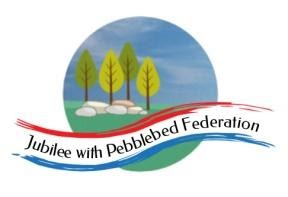 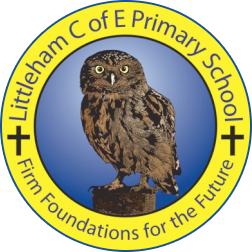 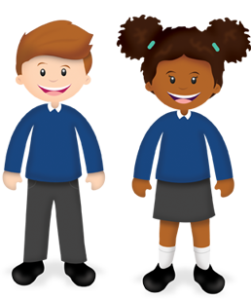 Year: ReceptionWk beg: 23/11/20Lesson OneLesson TwoLesson ThreeLesson FourLesson FiveMondayName PractiseSupport your child to order the letters of their name using the letter cards in their home learning packs, or magnetic letters if you have them. Then get them to have a go at writing their name. Try to encourage your child to hold the pen/pencil correctly.ReadingShare your child’s reading book. This can be one from their book bag or from Bug Club. Login details in reading record.Model reading cvc words together in home learning pack, e.g. s-a-t   satMathsChoose an ‘Exploring repetitive patterns’ activity. Please adapt using resources you have at home.PhonicsRevisit sounds previously taught s a t p i n m d g & o  – see flash cards in home learning pack.Teach the sound chttps://www.bbc.co.uk/iplayer/episode/p0872z24/alphablocks-magic-words-3-meet-alphablock-cMagic Words: Meet Alphablocks CLiteracyRead the story of Goldilocks and the Three Bearshttps://www.youtube.com/watch?v=Rm3JsewQIWwTuesdayName PractiseAs MondayReadingShare your child’s class library book from their book bag or share a story that you have at home.Model reading cvc words together in home learning pack, e.g. s-a-t   satMathsOrder numerals 1-10 using the number cards in their home learning packs. Using objects at home, can you make me a set of 4? Can you find that number card?Watch and join in with this song and dance.https://www.youtube.com/watch?v=BQ9q4U2P3igPhonicsRevisit sounds previously taught s a t p i n m d g o & c  – see flash cards in home learning pack.Teach the sound khttps://www.bbc.co.uk/iplayer/episode/p08730bj/alphablocks-magic-words-11-meet-alphablock-kMagic Words: Meet Alphablocks KUnderstanding the WorldUsing a timer, time yourself brushing your teeth for 2 minutes both in the morning and before going to bed.Talk to your child about why we need to brush for this time. WednesdayName PractiseAs MondayReadingShare your child’s reading book. This can be one from their book bag or from Bug Club. Login details in reading record.MathsChoose an ‘Exploring repetitive patterns’ activity. Please adapt using resources you have at home.PSHEDraw a picture of how you are feeling today? E.g. Making puzzles with my Dad makes me feel happy.PEhttps://www.youtube.com/watch?v=u0_1QBQ8SykThursdayName PractiseAs MondayReadingShare your child’s class library book from their book bag or share a story that you have at home.Model reading cvc words together in home learning pack, e.g. s-a-t   satMathsOrder numerals 1-10 using the number cards in their home learning packs. Using objects at home, can you make me a set of 4? Can you find that number card?Watch and join in with this song and dance.https://www.youtube.com/watch?v=BQ9q4U2P3igPhonicsRevisit sounds previously taught s a t p i n m d g o c & k  – see flash cards in home learning pack.Teach the sound ckhttps://www.bbc.co.uk/iplayer/episode/b01dzn26/alphablocks-series-2-21-kickMagic Words: Meeting Alphablocks CKLiteracyRead the story of Goldilocks and the Three Bearshttps://www.youtube.com/watch?v=0oUP2PFeOi8 FridayName PractiseAs MondayReadingShare your child’s reading book. This can be one from their book bag or from Bug Club. Login details in reading record.Model reading cvc words together in home learning pack, e.g. s-a-t   satMathsChoose an ‘Exploring repetitive patterns’ activity. Please adapt using resources you have at home.PhonicsRevisit sounds previously taught s a t p i n m d g o c & k  – see flash cards in home learning pack.Teach the sound ehttps://www.bbc.co.uk/iplayer/episode/p0872zd0/alphablocks-magic-words-5-meet-alphablock-eMagic Words: Meeting Alphablocks EIt’s Friday! Do something creative. You could choose to draw, paint, make something out of Lego, bake something, make some music or you may have your own idea! Have fun!